Scheda raccolta dati “Tavoli di Ascolto”Moderatore: __________________ Mail: _________________________Zona Pastorale: ________________________Data incontro 1: __________			Data incontro 2: ________________Presenti al tavolo:Nella casella ruolo indicare:[CAT A] Catechista Adulti – aggiungere [ R ] se religioso/a e/o [ P ] se sacerdote[CAT B] Catechista Bambini – aggiungere [ R ] se religioso/a e/o [ P ] se sacerdote[GEN] Genitore che ha frequentato il percorso per genitori di ICFR[GIO] Adolescente o giovane che ha concluso il percorso di ICFRAggiungere [AC] Educatore ACR o frequentante ACR - [SC] Capo scout o frequentante gruppo ScoutComposizione indicativa del TAVOLO:10 / 12 persone; I membri del tavolo saranno indicativamente: vicario zonale (se ritiene opportuno partecipare)moderatore (formato e inviato nelle singole zone) e un segretario (verbalista)2 sacerdoti1 / 2 religiose/i (se presenti e coinvolti nel cammino di ICFR)2 / 3 catechisti (dei ragazzi e degli adulti)1 / 2 genitori2 adolescenti / giovani che hanno concluso il percorso di ICFR Possibilmente con esperienze diverse (anche esperienze associative) e una diversa valutazione dell’ “esperienza” del cammino. In caso si riscontri l’interesse alla partecipazione al tavolo superiore alle 12 persone potrà attivare ulteriori tavoli di ascolto, cercando di mantenere una adeguata varietà di carismi anche all’interno degli altri tavoli. Tali tavoli potranno essere anche a carattere parrocchiale o di unità pastorale.Restituzione del moderatore al termine dell’incontro 1Quanto segnalato in questa scheda dal moderatore potrà essere oggetto di una breve restituzione al “Tavolo di ascolto” all’inizio del secondo incontro.Questa idea, osservazione, pensiero mi ha sorpresoSu questa proposta si è formata una netta convergenza Questo pensiero mi è sembrato molto interessanteQuesta osservazione ha suscitato domande Restituzione del moderatore al termine dell’incontro 2Questa idea, osservazione, pensiero mi ha sorpresoSu questa proposta si è formata una netta convergenza Questo pensiero mi è sembrato molto interessanteQuesta osservazione ha suscitato domande Note: ………………………………………………………………………………………………………………………………………………………………………………………………………………………………………………………………………………………………………………………………Nome e CognomeRuolo Eventuali notePresenteInc. 1PresenteInc. 2123456789101112131415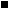 